Alumnos del IES Galileo Galileo ganan el concurso “LA QUÍMICA EN TU VIDA”Dos alumnas (Sara García Mozo, Marian Luchena Díaz) y un alumno (Sergio Rubio Valiente) de 3º de la ESO del IES Galileo Galilei de Puertollano han conseguido la primera posición en el concurso organizado por la Real Sociedad de Química Española en su delegación de Castilla-La Mancha.Los alumnos han desarrollado un video explicativo coordinado por D. Ángel Díaz en el que explican qué es el Hidrógeno Verde tan presente en nuestra ciudad en los últimos años y que es una apuesta energética de futuro a nivel mundial.El video que se puede ver Youtube (https://www.youtube.com/watch?v=kS2nTjCE1ig&ab_channel=FISICAEvAUQUIMICA) se llama “El Color del Hidrógeno” y ha sido galardonado con el primer premio del concurso cuyo jurado está compuesto por Doctores en Química pertenecientes a diversas secciones de la UCLM.El mismo video ha sido finalista en el concurso REACCIONA convocado por la RSQE a nivel nacional.El próximo 20 de Junio una representación de alumnos y profesores se desplazarán hasta Albacete invitados por la RSQE, donde se recogerán los premios y diplomas acreditativos de la actividad.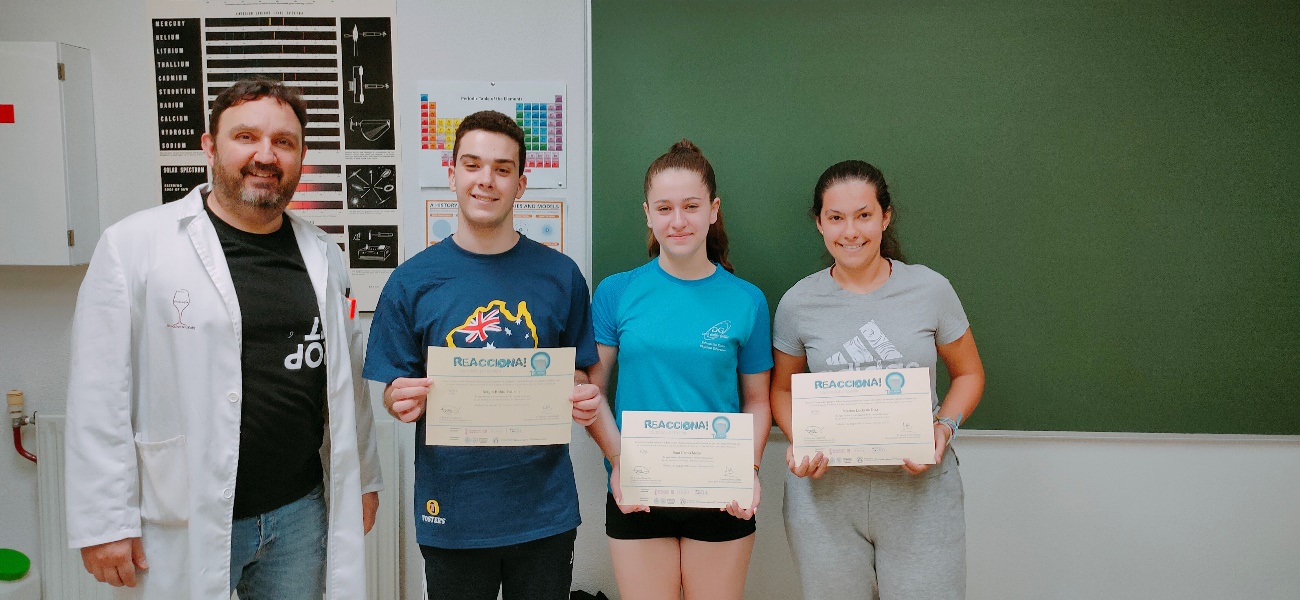 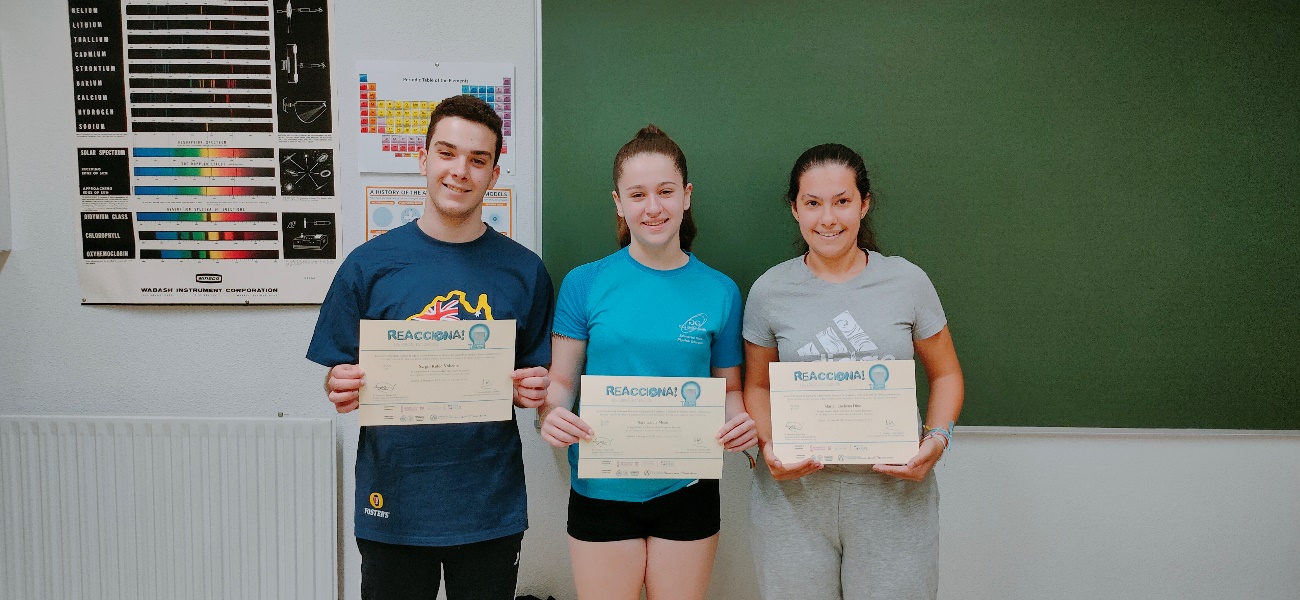 